23.2301.2_software_docVirus Scan Report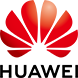 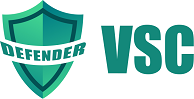 Scan DetailVirus File List Exception File ListTask Base InformationEngine NameOfficeScanEngine Version12.000.1008Virus Lib Version1866360Scan Time2023-08-30 19:27:22Scan ResultOKEngine NameBitdefenderEngine Version7.0.3.2038Virus Lib Version7.95195Scan Time2023-08-30 19:27:22Scan ResultOKEngine NameKasperskyEngine Version11.2.0.4528Virus Lib Version2023-08-30 00:58:00Scan Time2023-08-30 19:27:22Scan ResultOKTask Name23.2301.2_software_doc